ПРОЄКТ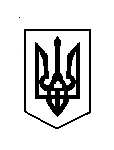 У К Р А Ї Н АП Е Р Е Г І Н С Ь К А  С Е Л И Щ Н А  Р А Д АВосьме демократичне скликанняСімнадцята сесіяР І Ш Е Н Н Я Від 06.12.2021   №__ -17/2021смт. ПерегінськеПро намір передачі частини приміщення клубу у с. Ясень в оренду без проведення аукціонудля ГО «Молодь Прикарпаття»       Керуючись  статтею 25, пунктом 5 статті 60 Закону України «Про місцеве самоврядування в Україні»,  відповідно до Закону України «Про оренду державного та комунального майна»,  Порядку передачі в оренду державного та комунального майна, затвердженого постановою Кабінету Міністрів України від 03.06.2020 року  № 483 «Деякі питання оренди державного та комунального майна», з метою врегулювання організаційних етапів, пов’язаних з передачею в оренду майна, враховуючи рекомендації постійної комісії з питань промисловості, підприємництва, інфраструктури, транспорту та житлово-комунального господарства, селищна радаВИРІШИЛА:1. Передати в оренду без проведення аукціону ГО «Молодь Прикарпаття» частину нежитлового приміщення клубу с. Ясень, що знаходиться за адресою: Івано-Франківська область, Калуський район, с. Ясень, вул.Вагилевича,374  площею – 30,3 м2 та обліковується на балансі Виконавчого комітету Перегінської селищної ради.2. Затвердити наступні істотні умови оренди вказаного об’єкта нерухомого майна комунальної власності територіальної громади:2.1. Орендна плата за об’єкт оренди становить 1 715,88 гривень на рік відповідно до п.6 Методики розрахунку орендної плати за державне майно від 28.04.2021р. № 6302.2. Додатково відшкодуванню підлягають витрати на утримання орендованого нерухомого майна;2.3. Строк оренди становить 5 років з моменту укладення договору оренди нерухомого майна;2.4. Цільове призначення використання об’єктів – соціально-культурне.3. Відділу юридичної та кадрової роботи Перегінської селищної ради (Марко М.Я.) забезпечити підготовку договору оренди нерухомого майна, що зазначене у пункті 1 цього рішення, з урахуванням вимог чинного законодавства та пункту 2 цього рішення.4. Доручити селищному голові – ЛЮКЛЯН Ірині Богдінівні укласти договір оренди нерухомого майна, що зазначене у пункті 1 цього рішення, на виконання умов цього рішення та у відповідності до чинного законодавства.5. Головному спеціалісту відділу економічного розвитку, інвестицій, торгівлі, сільського господарства та туризму Перегінської селищної ради (Свердан І.В) оприлюднити дане рішення та договір оренди відповідно до чинного законодавства у електронній торгівельній системі https://www.dto.com.ua/6. Оприлюднити в електронній торговій системі оголошення про проведення аукціону на оренду майна (Додаток 1).7. Це рішення набуває чинності з моменту його офіційного оприлюднення.8. Контроль за виконанням цього рішення покласти на постійну комісію селищної ради з питань промисловості, підприємництва, інфраструктури, транспорту та житлово-комунального господарства (М. Федірко).Селищний голова                                                                 Ірина ЛЮКЛЯНДодаток 1до рішення сімнадцятої сесії восьмого скликанняПерегінської селищної радивід 06.12.2021№  -__-17/2021Оголошення про передачу нерухомого майна в оренду без проведення аукціонуНазва об’єкта  Оренда частини нежитлового приміщення клубу с. Ясень, що знаходиться за адресою: Івано-Франківська область, Калуський район, с. Ясень, вул.Вагилевича, 374Повне найменування та адреса орендодавцяПерегінська селищна рада Калуського району Івано-Франківської області. ЄДРПОУ 04355119, Івано-Франківська обл, Калуський р-н, смт. Перегінське, вул. Сагайдачного, 26, телефон + 03474 98-163електронна пошта: perehinsksr@ukr.netПовне найменування та адреса балансоутримувачаНе застосовуєтьсяІнформація про об’єкт орендиІнформація про об’єкт орендиТип перелікудругийВартість об'єкта оренди42 897,10 грн без ПДВТип об’єктаНерухоме майноПропонований строк оренди5 роківІнформація про наявність рішень про проведення інвестиційного конкурсу або про включення об’єкта до переліку майна, що підлягає приватизаціївідсутняІнформація про отримання погодження органу управліннявідсутняФотографічне зображення майнадодаєтьсяМісцезнаходження об’єкта;с. Ясень, що знаходиться за адресою: Івано-Франківська область, Калуський район, с. Ясень, вул.Вагилевича, 374Загальна площа об’єкта30,3 кв.м.Характеристика об’єкта орендинежитлове приміщення клубу с. Ясень, що знаходиться за адресою: Івано-Франківська область, Калуський район, с. Ясень, вул.Вагилевича, 374Технічний стан, інформація про потужність електромережі і забезпечення комунікаціямиНезадовільний. Потребує капітального ремонту.Інформація про те, що об’єктом оренди є пам’ятка культурної спадщини, щойно виявлений об’єкт культурної спадщини чи його частинаНе належитьНаявність погодження органу охорони культурної спадщини на передачу об'єкта в орендуНе застосовуєтьсяПроект договоруДодається до оголошення про передачу нерухомого майна в орендуУмови та додаткові умови орендиУмови та додаткові умови орендиСтрок оренди5 роківСтартова орендна платаМісячна орендна плата, визначена відповідно до Методики розрахунку орендної плати за державне майно від 28.04.2021р. № 630Обмеження щодо цільового призначення об’єкта оренди, встановлені відповідно до п. 13 МетодикиНе застосовуєтьсяВимоги до орендаряПотенційний орендар повинен відповідати вимогам до особи орендаря, визначеним статтею 4 Закону України «Про оренду державного та комунального майна».Контактні дані (номер телефону і адреса електронної пошти працівника балансоутримувача для звернень про ознайомлення з об’єктом оренди)+ 03474 98-163електронна пошта: ekonomika.pereginske@gmail.com Інформація про аукціон (спосіб та дата)Кінцевий строк подання заяви  на участь в аукціоні, що визначається з урахуванням вимог, установленим ПорядкомБез проведення аукціонуІнформація про умови, на яких проводиться аукціон:Не застосовуєтьсяДодаткова інформаціяНе застосовуєтьсяТехнічні реквізити оголошенняНе застосовуєтьсяБанківські реквізити для внесення операторами електронних майданчиків реєстраційних внесків потенційних орендарів та проведення переможцями аукціонів розрахунків за орендовані об’єкти: UA658201720355129019000031731